V01 	AL TRIBUNALE ORDINARIO DI VERONA	Amministrazione di sostegno - Ricorso per l'istituzione dell'amministrazione di sostegnoProcedura n.	/Il sottoscritto 	DATI ANAGRAFICI DEL RICORRENTE	COGNOME E NOME DATA E LUOGO DI NASCITARESIDENZA(Città,Via/Piazza,n°civico,CAP)CODICE FISCALE NUMERO TELEFONICO/FAXEMAILChiedel'applicazione della misura di protezione dell'Amministratore di sostegno ai sensi della legge n. 6/2004, per il/la Sig./ra (Beneficiario)COGNOME E NOMEDATA E LUOGO DI NASCITA*RESIDENZA(Città,Via/Piazza,n°civico,CAP)CODICE FISCALE NUMERO TELEFONICO/FAXEMAIL ATTUALMENTE DOMICILIATO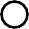 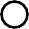 TRASPORTABILITA'	Sì	(In caso affermativo, obbligatorio allegare certificato medico)NOTE PARTICOLARI* se nati dopo il 1998 indicare comune di registrazione all'anagrafeSi indicano inoltre:Il medico di base del beneficiario Dott.Con ambulatorio in	, tel.E (se presenti):ASSISTENTE SOCIALE CHE HA IN CARICO LA PERSONADistretto/CST Comunale ditelefono	, EmailC.S.M. (Centro di Salute Mentale) di telefono	, RiferimentiSERVIZIO PSICHIATRICO ditelefono	, RiferimentiIndica come amministratore di sostegnoCOGNOME E NOME DATA E LUOGO DI NASCITARESIDENZA(Città,Via/Piazza,n°civico,CAP)CODICE FISCALE NUMERO TELEFONICO/FAXEMAIL RELAZIONE CON BENEFICIARIOIndica, oltre alla persona STABILMENTE CONVIVENTE, i seguenti parenti stretti (genitori, figli, fratelli, cugini)COGNOME E NOME DATA E LUOGO DI NASCITARESIDENZA(Città,Via/Piazza,n°civico,CAP)CODICE FISCALE NUMERO TELEFONICO/FAXEMAIL RELAZIONE CON BENEFICIARIOCOGNOME E NOME DATA E LUOGO DI NASCITARESIDENZA(Città,Via/Piazza,n°civico,CAP)CODICE FISCALE NUMERO TELEFONICO/FAXEMAIL RELAZIONE CON BENEFICIARIOCOGNOME E NOME DATA E LUOGO DI NASCITARESIDENZA(Città,Via/Piazza,n°civico,CAP)CODICE FISCALE NUMERO TELEFONICO/FAXEMAIL RELAZIONE CON BENEFICIARIOAltri...Il sottoscritto si impegna ad informare detti parenti dell'udienza fissata dal Giudice Tutelare, inviando il provvedimento del Giudice tramite Raccomandata A/R, e fornirà prova di averli informati nel corso dell'udienza stessa esibendo gli avvisi di ricevimento delle raccomandate inviate.A sostegno della presente richiesta, il ricorrente, con riferimento all'esperienza di vita quotidiana ed alle relazioni sociali, sanitarie, psicologiche ed evolutive, indica:Le azioni che il beneficiario è in grado di compiere in modo autonomo:Le azioni che il beneficiario è in grado di compiere solo con l'assistenza di un amministratore di sostegno:Le principali spese e i principali bisogni della persona da sottoporre ad amministrazione di sostegno:Che il patrimonio del beneficiario è costituito da:Pensione/iConto CorrenteLibretto postale e/o bancarioPolizze assicurativeInvestimentiAllegaPagamento telematico di 27,00 euro (vedi istruzioni pubblicate sulla Home Page del sito Tribunale di Verona –in alto a destra)Fotocopia del documento d'identità e codice fiscale/tessera sanitaria del ricorrente e del beneficiarioCertificato di nascita, stato di famiglia e di residenza del beneficiarioDocumentazione sulle condizioni di salute del beneficiario Verona, lì	/	/Firma  	